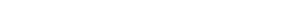 Prozess - SteckbriefProzess - SteckbriefProzess - SteckbriefProzess - SteckbriefProzess - SteckbriefProzess - SteckbriefProzess - SteckbriefProzess - SteckbriefProzess - SteckbriefProzess - SteckbriefProzess - SteckbriefProzess - SteckbriefALLGEMEINESALLGEMEINESALLGEMEINESALLGEMEINESALLGEMEINESALLGEMEINESALLGEMEINESALLGEMEINESProzessnameKostenartendefinitionKostenartendefinitionKostenartendefinitionProzesseigentümerKostenrechnungProzessanalystLeiter der FinanzenProzessversion1.0Datum29.09.2013INHALTINHALTINHALTINHALTINHALTINHALTINHALTINHALTKurzbeschreibungDefinition der Kostenarten für die eindeutige Zuordnung von KostenDefinition der Kostenarten für die eindeutige Zuordnung von KostenDefinition der Kostenarten für die eindeutige Zuordnung von KostenProzesszielDefinition der KostenartenDefinition der KostenartenDefinition der KostenartenROLLENROLLENROLLENROLLENROLLENROLLENROLLENROLLENVerantw. ProzessmanagerTeamleiter der Kostenrechnung/FinanzenTeamleiter der Kostenrechnung/FinanzenTeamleiter der Kostenrechnung/FinanzenProzessanwenderMitarbeiter der KostenrechnungMitarbeiter der KostenrechnungMitarbeiter der KostenrechnungProzessanwenderMitarbeiter der KostenrechnungMitarbeiter der KostenrechnungMitarbeiter der KostenrechnungZUSÄTZLICHE INFORMATIONENZUSÄTZLICHE INFORMATIONENZUSÄTZLICHE INFORMATIONENZUSÄTZLICHE INFORMATIONENZUSÄTZLICHE INFORMATIONENZUSÄTZLICHE INFORMATIONENZUSÄTZLICHE INFORMATIONENZUSÄTZLICHE INFORMATIONENProzessinputStandardkostenartenStandardkostenartenStandardkostenartenProzessinputStandardkostenartenStandardkostenartenStandardkostenartenProzessoutputAn das Unternehmen angepasste KostenartenAn das Unternehmen angepasste KostenartenAn das Unternehmen angepasste KostenartenProzessoutputAn das Unternehmen angepasste KostenartenAn das Unternehmen angepasste KostenartenAn das Unternehmen angepasste KostenartenProzessauslösendesEreignis (Start)Kostenartendefinition angestoßenKostenartendefinition angestoßenKostenartendefinition angestoßenProzessauslösendesEreignis (Start)Kostenartendefinition angestoßenKostenartendefinition angestoßenKostenartendefinition angestoßenGrob enthaltene ProzessteileKostenarten einheitlich definieren, Zuordnungen prüfen, Unterarten definierenKostenarten einheitlich definieren, Zuordnungen prüfen, Unterarten definierenKostenarten einheitlich definieren, Zuordnungen prüfen, Unterarten definierenProzesskennzahlen,Messgrößen---Prozesskennzahlen,Messgrößen---Prozesskennzahlen,Messgrößen---Prozesskennzahlen,Messgrößen---StärkenBereitstellung eindeutiger Kostenarten für KostenzuteilungenBereitstellung eindeutiger Kostenarten für KostenzuteilungenBereitstellung eindeutiger Kostenarten für KostenzuteilungenVerbesserungspotentiale---Anforderungen---Beteiligte Organisationseinheiten / StellenUnternehmenseinheiten und Abteilungen als Hilfestellung für die klare AufteilungUnternehmenseinheiten und Abteilungen als Hilfestellung für die klare AufteilungUnternehmenseinheiten und Abteilungen als Hilfestellung für die klare AufteilungBeteiligte Organisationseinheiten / StellenUnternehmenseinheiten und Abteilungen als Hilfestellung für die klare AufteilungUnternehmenseinheiten und Abteilungen als Hilfestellung für die klare AufteilungUnternehmenseinheiten und Abteilungen als Hilfestellung für die klare AufteilungBeteiligte Organisationseinheiten / StellenUnternehmenseinheiten und Abteilungen als Hilfestellung für die klare AufteilungUnternehmenseinheiten und Abteilungen als Hilfestellung für die klare AufteilungUnternehmenseinheiten und Abteilungen als Hilfestellung für die klare AufteilungBeteiligte Organisationseinheiten / StellenUnternehmenseinheiten und Abteilungen als Hilfestellung für die klare AufteilungUnternehmenseinheiten und Abteilungen als Hilfestellung für die klare AufteilungUnternehmenseinheiten und Abteilungen als Hilfestellung für die klare AufteilungProzessartFührungsprozessKernprozess UnterstützungsprozessFührungsprozessKernprozess UnterstützungsprozessProzessartFührungsprozessKernprozess UnterstützungsprozessFührungsprozessKernprozess UnterstützungsprozessProzessartFührungsprozessKernprozess UnterstützungsprozessFührungsprozessKernprozess Unterstützungsprozess